BACCALAURÉAT SÉRIE SÉpreuve de PHYSIQUE CHIMIEÉvaluation des Compétences ExpérimentalesSommaireI. DESCRIPTIF DU SUJET DESTINÉ AUX ÉVALUATEURS	2II. LISTE DE MATÉRIEL DESTINÉE AUX ÉVALUATEURS ET AUX PERSONNELS DE LABORATOIRE	4III. ÉNONCÉ DESTINÉ AU CANDIDAT	51.	Exploitation des spectres d’absorption de l’étoile (20 minutes conseillées)	92.	Évolution temporelle de la vitesse radiale de l’étoile (30 minutes conseillées)	93.	Détermination de la période de révolution de la planète (10 minutes conseillées)	10I. DESCRIPTIF DU SUJET DESTINÉ AUX ÉVALUATEURSII. LISTE DE MATÉRIEL DESTINÉE AUX ÉVALUATEURS ET AUX PERSONNELS DE LABORATOIRELa version modifiable de l’ÉNONCÉ DESTINÉ AU CANDIDAT jointe à la version .pdf vous permettra d’adapter le sujet à votre matériel. Cette adaptation ne devra entraîner EN AUCUN CAS de modifications dans le déroulement de l’évaluationPaillasse candidatsune calculette type « collège » ou un ordinateur avec fonction « calculatrice »un ordinateur muni des logiciels suivants (voir les remarques sur la fiche I) :un logiciel de traitement d’images : SalsaJ® (version 1.4), dont l’installateur windows « SALSAJ_WINDOWS_1_4_INSTALL » est joint un tableur grapheur : Regressi® (version 2.92 de juin 2009 ou postérieur) ou un autre tableur-grapheur utilisé dans l’établissement et compatible avec ce sujetDocuments mis à disposition des candidatsune notice d’utilisation simplifiée du logiciel de traitement d’imagesune notice d’utilisation simplifiée du tableur-grapheurles onze spectres (.dat) à traiter avec le logiciel de traitement d’images placés dans le répertoire .……………………..un fichier dans le tableur-grapheur appelé « classeur réponse » (voir ci-dessous) contenant déjà une colonne avec les onze cellules « date t (en j) » pré-renseignées par l’évaluateurParticularitésLe logiciel de traitement d’images SalsaJ® 1.4 utilise la librairie Java Virtual Machine. Java est déjà installé sur la plupart des ordinateurs, vous n'avez donc rien à faire. Si, toutefois, ce n'était pas le cas, vous devez télécharger et installer la dernière version de Java.III. ÉNONCÉ DESTINÉ AU CANDIDATCe sujet comporte sept feuilles individuelles sur lesquelles le candidat doit consigner ses réponses.Le candidat doit restituer ce document avant de sortir de la salle d'examen.Le candidat doit agir en autonomie et faire preuve d’initiative tout au long de l’épreuve.En cas de difficulté, le candidat peut solliciter l’examinateur afin de lui permettre de continuer la tâche.L’examinateur peut intervenir à tout moment, s’il le juge utile.L'utilisation d'une calculatrice ou d'un ordinateur autres que ceux fournis n'est pas autorisée.CONTEXTE DU SUJETEn analysant la lumière émise par une étoile, les astronomes peuvent détecter la présence d’une planète orbitant autour de celle-ci.Une étoile possédant dans son voisinage une planète en orbite, voit les raies d’absorption de son spectre présenter périodiquement des déplacements. L’étude de ces déplacements spectraux permet également aux astronomes d’accéder à certaines données concernant l’étoile et sa planète.La méthode utilisée appelée « méthode de la vitesse radiale » est basée sur « l’effet Doppler-Fizeau ».Le but de cette épreuve est d’évaluer, à partir de l’exploitation de spectres de raies d’absorption, la vitesse radiale vr d’une étoile E puis la période de révolution T d’une planète P en orbite autour d’elle.DOCUMENTS MIS À DISPOSITION DU CANDIDATTRAVAIL À EFFECTUER Exploitation des spectres d’absorption de l’étoile (20 minutes conseillées)On dispose de onze spectres d’absorption (numérotés de 1 à 11) d’une étoile lointaine E pris à intervalles de temps réguliers de l’ordre d’un jour. L’étoile E a une planète P en orbite autour d’elle. Les raies d’absorption des spectres de l’étoile E présentent donc périodiquement des déplacements.La partie du spectre de E étudiée présente, vers la droite, deux raies d’absorption très marquées et proches l’une de l’autre. Ces deux raies correspondent au doublet du sodium dont les longueurs d’onde mesurées dans le référentiel du laboratoire sont :1réf = 5889,950 Å pour la raie gauche du doublet2réf = 5895,924 Å pour la raie droite du doubletavec 1 Å = 10-10 m où Å est le symbole de l’angström (1 nm = 10 Å).À l’aide du logiciel de traitement d’images, déterminer pour les onze spectres fournis, les valeurs de la longueur d’onde 1 correspondant à la raie gauche du doublet et reporter dans la colonne correspondante du fichier « classeur réponse », au fur et à mesure de leur détermination, ces valeurs de 1.Évolution temporelle de la vitesse radiale de l’étoile (30 minutes conseillées)En utilisant les valeurs de 1, proposer un protocole, utilisant le tableur-grapheur, permettant de calculer (en km.s-1) la vitesse radiale vr de l’étoile E aux différentes dates t.Donnée : célérité de la lumière dans le vide c = 299792,5 km·s1.…………………………………………………………………………………………………..……….………..………………..…………………………………………………………………………………………………..……….………..………………..…………………………………………………………………………………………………..……….………..………………..…………………………………………………………………………………………………..……….………..………………..…………………………………………………………………………………………………..……….………..………………..…………………………………………………………………………………………………..……….………..………………..…………………………………………………………………………………………………..……….………..………………..…………………………………………………………………………………………………..……….………..………………..…………………………………………………………………………………………………..……….………..………………..…………………………………………………………………………………………………..……….………..………………..…………………………………………………………………………………………………..……….………..………………..…………………………………………………………………………………………………..……….………..………………..…………………………………………………………………………………………………..……….………..………………..…………………………………………………………………………………………………..……….………..………………..Mettre en œuvre le protocole proposé et afficher dans le fichier « classeur réponse » du tableur-grapheur les valeurs de la vitesse radiale vr de l’étoile en fonction de t. Avec le tableur-grapheur, tracer le graphe vr = f(t) correspondant à l’évolution de la vitesse radiale de l’étoile vr en fonction du temps et modéliser la courbe obtenue.Écrire, ci-dessous, le résultat de la modélisation de la vitesse radiale de l’étoile vr en fonction du temps.…………………………………………………………………………………………………..……….………..………………..…………………………………………………………………………………………………..……….………..………………..…………………………………………………………………………………………………..……….………..………………..Détermination de la période de révolution de la planète (10 minutes conseillées)Déduire la valeur de la période de révolution T de la planète P à partir du résultat de la modélisation précédente.…………………………………………………………………………………………………..……….………..………………..…………………………………………………………………………………………………..……….………..………………..…………………………………………………………………………………………………..……….………..………………..…………………………………………………………………………………………………..……….………..………………..………………………………………………………………………………………………………………………………………Sachant que la période de révolution T de la planète P est de 10,4 jours, conclure en justifiant à l’aide d’élément(s) quantitatif(s) (écart relatif, prise en compte de l’intervalle de confiance à 95% sur la valeur de la période de révolution si elle est indiquée dans le tableur-grapheur…) quant à la validité de la méthode et du modèle choisis. …………………………………………………………………………………………………..……….………..………………..…………………………………………………………………………………………………..……….………..………………..…………………………………………………………………………………………………..……….………..………………..…………………………………………………………………………………………………..……….………..………………..…………………………………………………………………………………………………..……….………..………………..…………………………………………………………………………………………………..……….………..………………..…………………………………………………………………………………………………..……….………..………………..…………………………………………………………………………………………………..……….………..………………..………………………………………………………………………………………………………………………………………………………………………………………………………………………………………………………………………………Ranger la paillasse avant de quitter la salle, sans éteindre l’ordinateur.Tâches à réaliser par le candidatDans ce sujet, le candidat doit :déterminer les valeurs des longueurs d’onde de raies d’absorption sur des spectres d’une étoile à l’aide d’un logiciel de traitement d’images ;utiliser un tableur-grapheur pour calculer la vitesse radiale d’une étoile et modéliser son évolution temporelle ;déterminer la valeur de la période de révolution d’une planète en orbite autour de cette étoile ;exploiter les résultats obtenus de façon critique.Compétences évaluéesCoefficients respectifsAnalyser (ANA) : coefficient 2 Réaliser (RÉA) : coefficient 3 Valider (VAL) : coefficient 1Préparation du poste de travailAvant le début des épreuvesTous les appareils qui doivent être connectés au secteur le sont avant l’arrivée du candidat.Lancer le logiciel de traitement d’images et le logiciel tableur-grapheur (les mettre en attente dans la barre des tâches).Le fichier « classeur réponse » (voir fiche II) doit être créé et ouvert dans le tableur-grapheur.Veiller à ce que les options d’utilisation des logiciels soient identiques sur tous les postes.Entre les prestations de deux candidatsVérifier qu’aucune sauvegarde n’a été effectuée par le candidat, en particulier que les cellules à renseigner par le candidat sont vides.Vider le presse-papier.Vérifier la présence des fichiers «… .dat » et du fichier « classeur réponse » dans le répertoire utilisé.Prévoir aussi :une notice d’utilisation simplifiée du logiciel de traitement d’images et une autre pour le tableur-grapheur ;une clé USB contenant des fichiers avec les différentes solutions à apporter au candidat en cas de difficulté.Déroulement de l’épreuve.Gestion des différents appels.Minutage conseilléExploitation des spectres d’absorption de l’étoile (20 minutes).Évolution temporelle de la vitesse radiale de l’étoile (30 minutes).Détermination de la période de révolution de la planète (10 minutes).Il est prévu trois appels obligatoires de la part du candidat.Lors de l’appel n°1, l’évaluateur vérifie la cohérence des différentes valeurs des longueurs d’onde 1 de la raie d’absorption étudiée.Lors de l’appel n°2, l’évaluateur vérifie que la méthode proposée par le candidat va lui permettre d’afficher le graphe d’évolution de la vitesse radiale de l’étoile en fonction du temps vr = f(t).Lors de l’appel n°3, l’évaluateur vérifie la pertinence de la modélisation proposée par le candidat.Le reste du temps, l’évaluateur observe le candidat en continu.RemarquesLes fiches II et III sont à adapter en fonction du matériel utilisé par les candidats au cours de l’année.Autres remarques importantesIl est à noter que le sujet doit être traité avec la version 1.4 du 
logiciel de traitement d’images SalsaJ®, dont l’installateur windows « SALSAJ_WINDOWS_1_4_INSTALL » est joint ; les fichiers .dat contenant les spectres peuvent ne pas s’ouvrir correctement avec d’autres versions de ce logiciel.Il est à noter que le sujet ne peut être traité qu’avec les tableurs Regressi® (version2.92 de juin 2009 ou postérieur). Il faudra s’assurer du paramétrage du nombre de chiffres significatifs pris en compte par Regressi®. Avec le tableur Synchronie® la modélisation est impossible (nombre de points insuffisant) et avec les tableurs Excel® ou Open Office®, il faut utiliser le solveur qui engendre alors une inégalité de traitement des candidats.Ce sujet ne peut-être choisi que si le candidat a une habitude suffisante de l’utilisation du logiciel tableur-grapheur compatible avec ce sujet.Le fichier « classeur réponse » (voir fiche II) doit être préalablement créé dans le tableur-grapheur utilisé habituellement par le candidat.date t (en j)1 (en Å)vr (en km·s–1)Spectre 010,000000Spectre 020,974505Spectre 031,969681Spectre 042,944838Spectre 053,970746Spectre 064,886585Spectre 075,924292Spectre 086,963536Spectre 097,978645Spectre 108,973648Spectre 119,997550NOM : Prénom : Centre d’examen : n° d’inscription : Document : La « méthode de la vitesse radiale » basée sur l’effet Doppler-Fizeau ou « spectroscopie Doppler »La vitesse radiale vr  d’une étoile est la composante de sa vitesse mesurée dans la direction de la ligne de visée de l’observateur. L'étoile, si elle possède une planète en orbite, décrit un mouvement de rotation autour du centre de masse (barycentre) du système étoile-planète (voir schéma 1). C’est l’effet Doppler-Fizeau pour les faibles vitesses.Par convention :une vitesse radiale vr négative indique que l'étoile se rapproche de l’observateur ;une vitesse radiale vr positive indique qu’elle s'éloigne de lui.Cela se traduit (voir schéma 2) :dans le premier cas (vr < 0), par un décalage vers le bleu de ses raies d’absorption dans son spectre ;dans le second cas (vr > 0), par un décalage vers le rouge. La valeur de la vitesse radiale d’une étoile vr peut donc être déterminée à partir de son spectre en comparant les longueurs d’onde mesurées de raies d’absorption connues aux longueurs d'onde de ces mêmes raies mesurées en laboratoire.Schéma 1 : 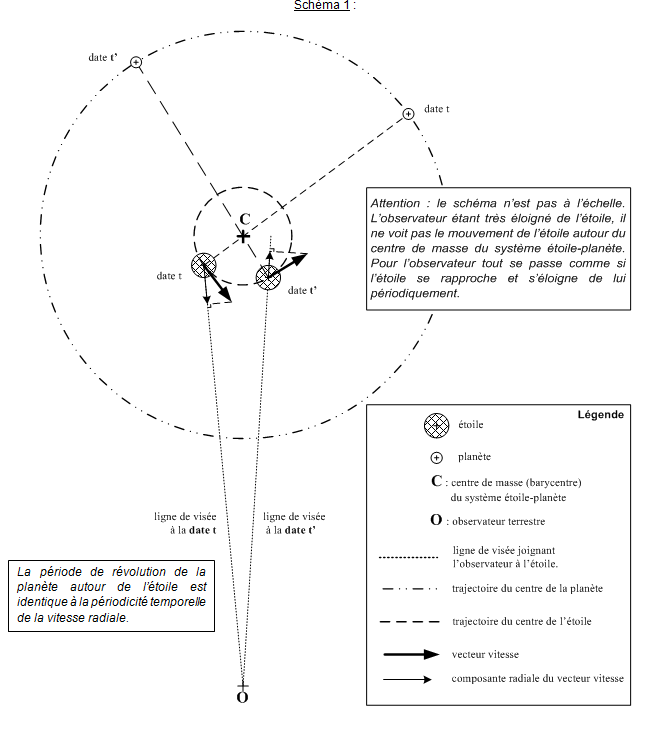 Schéma 2 :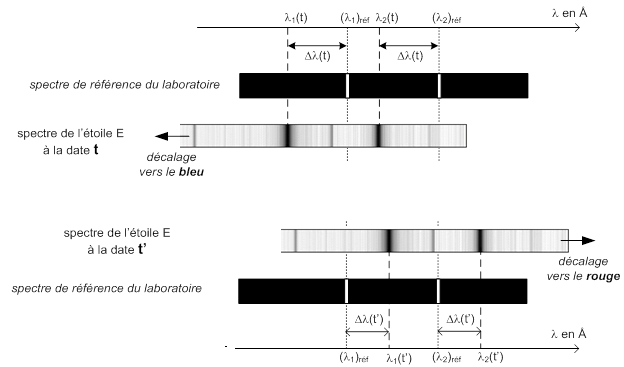 Matériel mis à disposition du candidatune calculette type « collège » ou un ordinateur avec fonction « calculatrice »un ordinateur muni des logiciels suivants :le logiciel de traitement d’images SalsaJ® un tableur-grapheur une notice d’utilisation simplifiée du logiciel SalsaJ® une notice d’utilisation simplifiée du tableur-grapheur les onze spectres (.dat) à traiter avec le logiciel de traitement d’images, placés dans le                                   répertoire .……………………….. un fichier dans le tableur-grapheur appelé « classeur réponse » contenant déjà une colonne avec les onze cellules « date t (en j) » pré-renseignéesAPPEL n°1Appeler le professeur pour lui présenter les résultats expérimentauxou en cas de difficultéAPPEL n°2Appeler le professeur pour lui présenter le protocole ou en cas de difficultéAPPEL n°3Appeler le professeur pour lui présenter la modélisation                     ou en cas de difficulté